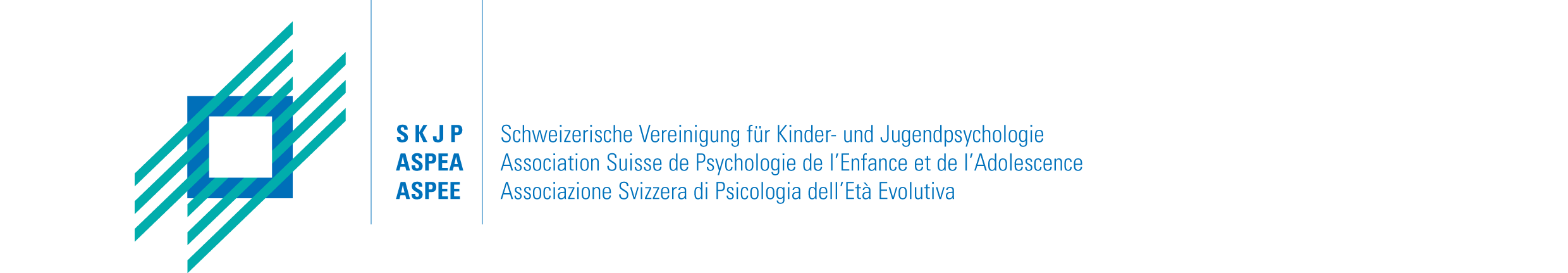 *Fragebogen für Supervisorinnen und Supervisoren für dieAnerkennung im Einzelfall(*von der Supervisorin oder dem Supervisor auszufüllen)Name, Vorname und Adresse der Supervisandin oder des Supervisanden:Die AK-SKJP behält sich vor, bei Unklarheiten zusätzlich entsprechende Belege einzufordern.Wir bitten um Rücksendung des vollständig ausgefüllten Fragebogens an:SKJPSchweizerische Vereinigung fürKinder- und JugendpsychologieGeschäftsstelle 4500 SolothurnName: des Supervisors/der SupervisorinVorname:Vorname:Geb.datum:Titel: (lic./Dr.phil.dipl.psych. FH, anderer)Universität:Hochschule:Universität:Hochschule:Abschlussjahr:*Praxis-/BüroadresseInstitution:Strasse:Strasse:PLZ/Ort:Internet:Telefon:Telefon:E-Mail:*ist zugleich Privatadresse:    ja PrivatadresseStrasse:Strasse:PLZ/Ort:Telefon:Telefon:E-Mail:Welche Adresse gilt als Korrespondenzadresse? (bitte ankreuzen)Welche Adresse gilt als Korrespondenzadresse? (bitte ankreuzen) Praxis-/Büroadresse PrivatadresseWelche(n) Fachtitel haben Sie?Welche(n) Fachtitel haben Sie?FachpsychologIn für Kinder-und Jugendpsychologie FSPFachpsychologIn fürPsychotherapie FSPFachpsychologIn fürPsychotherapie FSPAndere:ausgestellt am:ausgestellt am: ausgestellt am: ausgestellt am:Berufserfahrung als Kinder- und JugendpsychologIn                                       als Kinder- und JugendpsychiaterIn                   Berufserfahrung als Kinder- und JugendpsychologIn                                       als Kinder- und JugendpsychiaterIn                      bitte Zutreffendes   ankreuzen   bitte Zutreffendes   ankreuzen In InstitutionZeitraumvon wann bis wann?Zeitraumvon wann bis wann?Wo? Bezeichnung / Pensum In privater PraxisZeitraumvon wann bis wann?Zeitraumvon wann bis wann?Wo? Bezeichnung / Pensum AndereZeitraumvon wann bis wann?Zeitraumvon wann bis wann?Wo? Bezeichnung / PensumVerfügen Sie über eine fachspezifische Ausbildung?Verfügen Sie über eine fachspezifische Ausbildung?          ja           nein          ja           nein          ja           nein          ja           nein Supervision    Coaching Organisationsentwicklung  Supervision    Coaching Organisationsentwicklung  Supervision    Coaching Organisationsentwicklung  Supervision    Coaching Organisationsentwicklung Abschluss-jahrAbschluss-jahrmit oder ohneZertifikatAusbildungsinstitution / BezeichnungAusbildungsinstitution / BezeichnungAusbildungsinstitution / BezeichnungAusbildungsinstitution / Bezeichnung Psychotherapie Psychotherapie Psychotherapie PsychotherapieAbschluss-jahrAbschluss-jahrmit oder ohneZertifikatAusbildungsinstitution / BezeichnungAusbildungsinstitution / BezeichnungAusbildungsinstitution / BezeichnungAusbildungsinstitution / Bezeichnung Andere Andere Andere AndereAbschluss-jahrAbschluss-jahrmit oder ohneZertifikatWelche? Bezeichnung / AusbildungsinstitutionWelche? Bezeichnung / AusbildungsinstitutionWelche? Bezeichnung / AusbildungsinstitutionWelche? Bezeichnung / AusbildungsinstitutionHaben Sie die Anerkennung als SupervisorIn BSO?Haben Sie die Anerkennung als SupervisorIn BSO?Haben Sie die Anerkennung als SupervisorIn BSO?Haben Sie die Anerkennung als SupervisorIn BSO?     ja           nein     ja           nein     ja           neinWenn ja, seit wann?Wenn ja, seit wann?Wenn ja, seit wann?Wenn ja, seit wann?Haben Sie Erfahrung in der Betreuung und/oder Supervision von Assistentinnen und Praktikanten?                                                                           ja           neinHaben Sie Erfahrung in der Betreuung und/oder Supervision von Assistentinnen und Praktikanten?                                                                           ja           neinHaben Sie Erfahrung in der Betreuung und/oder Supervision von Assistentinnen und Praktikanten?                                                                           ja           nein Supervision von Praktikanten und/oder AssistentInnen  Häufigkeit oder Anzahl StundenZeitraum oder seit wann?Wo? Bezeichnung nur Betreuung von Praktikanten und/oder AssistentInnen Andere oder ähnliche Tätigkeiten  Häufigkeit oder Anzahl StundenZeitraum oder seit wann?Wo? BezeichnungErgänzungen zum Fragebogen / Bemerkungen und evtl. weitere qualifizierende Angaben:Mit meiner Unterschrift bestätige ich, dass alle gemachten Angaben der Wahrheit entsprechen.Ort und Datum:Unterschrift der Supervisorin / des Supervisors: